Thank you for asking Housing Strategy to consult on this application.  We note that the proposal is for the construction of 100 dwellings, to include 35 affordable housing units located in St Nicholas, which falls within the Wenvoe Ward.  There is a demonstrated need for additional affordable housing in the Vale of Glamorgan, as evidenced by the 2015 Local Housing Market Assessment (LHMA) which determined that 559 additional affordable housing units were required each year to meet housing need in the area.  In addition to this research, the Homes4U waiting list, which provides the most accurate and up to date picture of local need,  shows there is considerable current need in the Wenvoe Ward, and the immediate neighbouring ward of Peterston-Super-Ely, with a total of 85 people requiring:It is also worth noting, that in the rural areas of the Vale, housing need is often hidden until a development is proposed, at which time we engage with the local community and community council to encourage households that are in need to make themselves known to us and sign up to the Homes4U and Aspire2Own waiting lists.We understand and accept that there is provision for thirty-five affordable housing units, supplemented with a 5% off site contribution, to meet the requirements of the draft LDP (2011- 2016) and associated SPG for 40% affordable housing contribution.  In addition, we confirm that we are happy with the location and mix of the affordable housing units.  Based on a total of 35 units the breakdown is as follows:Social Rented:10 x 1bed flat with own entrances12 x 2bed house3 x 3 bed houseIntermediate:10 x 2 bed housesAll affordable housing units must be DQR compliant.Kelly DaviesKelly DaviesRural Enabling OfficerVisible and Housing ServicesVale of Glamorgan Council / Cyngor Bro Morgannwgtel / ffôn: 01446 709433e-mail / e-bost: kdavies@valeofglamorgan.gov.uk MEMORANDUM / COFNODThe Vale of Glamorgan Council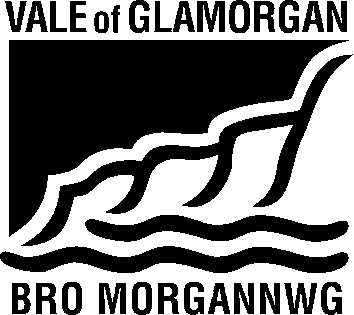 To / I:Regeneration & PlanningFrom / Oddi Wrth: Kelly DaviesDept / Adran:Regeneration & PlanningVale of Glamorgan CouncilVisible & Housing ServicesCivic Offices, BarryMy Ref / Fy Cyf:Date / Dyddiad:19/09/2016Tel / Ffôn:01446 709 433Your Ref / Eich Cyf: Fax / Ffacs:Subject:Planning Consultation ResponsePlanning Application No.2015/00249/FUL (SR2)Location:Land to East of St NicholasProposal:Development of 100 houses and associated open space vehicular and pedestrian access, landscaping and infrastructure, including the demolition of EmmavilleWenvoePeterston-Super-Ely1 Bed Need2392 Bed Need         3123 Bed Need1344 Bed + Need21Total6916